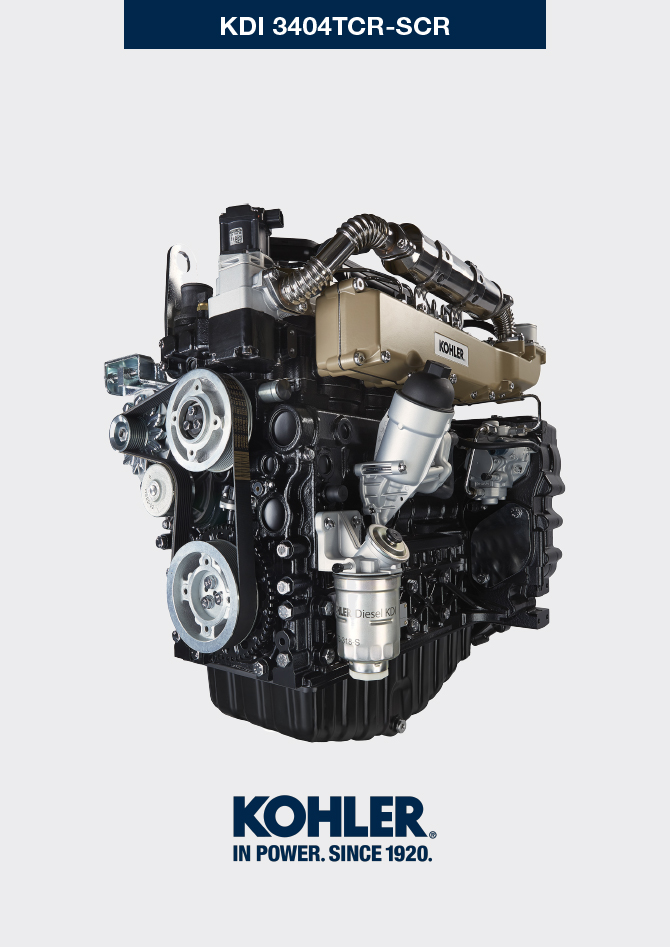 
null
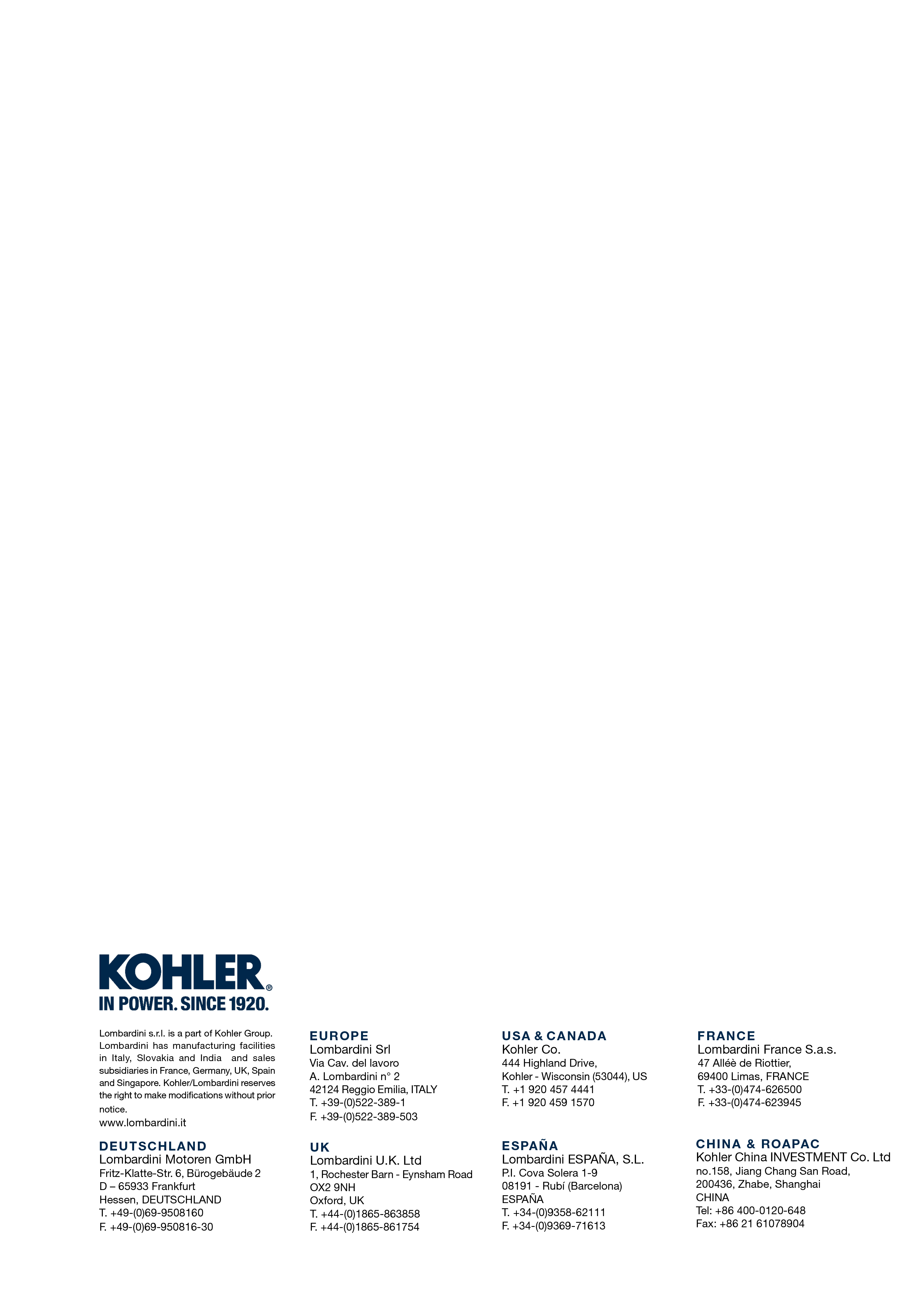 KDI 3404TCR-SCRManuale uso e manutenzione KDI 3404 TCR-SCR (REV. 03.5)